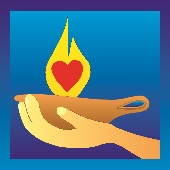 Opole, 15.11.2017 r. Okręgowa Izba Pielęgniarek i Położnych w Opoluserdecznie zapraszaPielęgniarki i Położnedo udziału w bezpłatnym szkoleniu pt.„Współczesne zagrożenia w pracy pielęgniarek i położnych”Termin:  12 grudnia 2017 r.Miejsce:  sala „Orła Białego”, Ostrówek, Urząd Marszałkowski, ul. Piastowska 14, Opole Program szkolenia:8.00 - 9.00      Rejestracja Uczestników. Rozpoczęcie szkolenia.9.00 - 11.00    Komunikacja w sporach – mediacja narzędzie do rozwiązywania konfliktu - 	Aneta Gibek-Wiśniewska,  adwokat,  stały mediator  Centrum Mediacyjnego przy   Naczelnej Radzie  Adwokackiej w Warszawie11.00 - 11.30   przerwa kawowa11.30 - 14.00   Medyczny błąd pielęgniarek i położnych. Zagadnienia wybrane  - 	          Prof. dr hab. Dorota Karkowska radca prawny, Collegium Medicum Uniwersytet  		Jagielloński w Krakowie14.00        	    Dyskusja. Zakończenie szkolenia i poczęstunek.Prosimy o potwierdzenie udziału pod numerem tel. 77 441 51 90 lub e-mail: biuro@oipip.opole.pl
w terminie do dnia 5 grudnia 2017 r.                Serdecznie zapraszamy!                  Sabina Wiatkowska 	                    Elżbieta Duda                  Przewodnicząca	                    Przewodnicząca  Komisji ds. Jakości
                  Okręgowej Rady Pielęgniarek i Położnych	                    i Rozwoju Zawodowego 